OATMEAL CABBAGE SOUPMakes 4 servings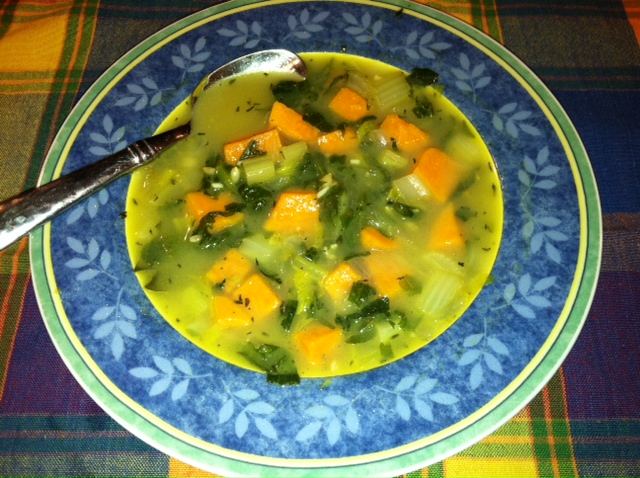 Ingredients:2/3 cup cooked Gluten-Free Prairie Oatmeal or  Groats (see cooking directions on package)1 tablespoon grape seed or olive oil1 cup chopped onion3/4 cup chopped celery1 teaspoon minced garlic4 cups chicken or vegetable stock1 cup water2 cups roughly diced sweet potato2 cups chopped caggabe2 bay leaves1 tablespoon fresh thyme plus 1 teaspoon dried thyme1 cup roughly diced roasted chicken (optional)Salt and freshly ground black pepper to tasteDirections:Heat a large saucepan on medium-low heat. Add the oil, onion, celery and garlic. Cook, covered, for about 7 minutes or until the vegetables are starting to soften, adding a tablespoon or two of water if needed. Pour in the stock, water, sweet potato, oat groats, cabbage, bay leaves, and thyme. Bring to a simmer and cook, covered, for 17 minutes or until sweet potato and groats are tender. Add the chicken and simmer until hot, 3 to 5 minutes. Add pepper and salt (if using) to taste. Serve